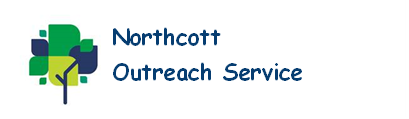 Training or Outreach Support Application FormThis form should be completed to request outreach support or training. Please use in relation to the costing list. Complete in block capitalsPLEASE NOTE: Cancellations less than 48 hours prior to the visit or training will be fully chargeable. All invoices should be paid within 30 days.PLEASE SEND TO: outreach@northcottschool.org.uk or Outreach Team, Northcott School, Dulverton Close, Branshome, Hull, HU7 4ELYOUR DETAILS:YOUR DETAILS:YOUR DETAILS:YOUR DETAILS:YOUR DETAILS:Name of settingName of settingName of person making the requestName of person making the requestTelephone numberTelephone numberJob titleJob titleWork addressWork addressEmail addressEmail addressYOUR REQUEST (HIGHLICHT AS APLLICABLE)YOUR REQUEST (HIGHLICHT AS APLLICABLE)YOUR REQUEST (HIGHLICHT AS APLLICABLE)YOUR REQUEST (HIGHLICHT AS APLLICABLE)YOUR REQUEST (HIGHLICHT AS APLLICABLE)Outreach supportYES   /    NOFULL DAY     /   HALF DAYYES   /    NOFULL DAY     /   HALF DAYTrainingYES        /         NOHOUR  /  FULL DAY   /  HALF DAYNUMBER OF PARTICIPANTS:________PAYMENT INFORMATION:PAYMENT INFORMATION:PAYMENT INFORMATION:PAYMENT INFORMATION:PAYMENT INFORMATION:Invoice address including email:Invoice address including email:Invoice address including email:AUTHORISED BY:JOB TITLE:                                 SIGNATURE:EMAIL:AUTHORISED BY:JOB TITLE:                                 SIGNATURE:EMAIL: